ATA CIRCUNSTANCIADAProcesso 46/2021PREGÃO 31/2021Aos dois dias do mês de junho dois mil e vinte e um às quatorze horas reuniram-se na Sala de Licitações, a Pregoeira e a Equipe de Apoio designados pelo Decreto n° 2836/2021, com a finalidade de realizar a sessão de lances deste Pregão Presencial, recebendo propostas e lances, bem como, analisando e julgando as propostas das empresas participantes e a documentação dos licitantes detentores das melhores ofertas para:REGISTRO DE PREÇOS PARA CONTRATAÇÃO DE EMPRESA PARA EFETUAR A PRESTAÇÃO DE SERVIÇOS DE HORAS MÁQUINA DE TRATOR DE ESTEIRA CONFORME DEMANDA, EM ATENDIMENTO À LEI 1053/2021 E ALTERAÇÕES POSTERIORES QUE TRATAM DO PROGRAMA DE INCENTIVO À ATIVIDADE RURAL, DE ACORDO COM AS CONDIÇÕES E ESPECIFICAÇÕES ESTABELECIDAS NO EDITAL E SEUS ANEXOS.Aberta a sessão, procedeu-se ao exame dos documentos oferecido pelo interessado presente, iniciando o credenciamento, constando as declarações do Licitante de que atende plenamente os requisitos de Habilitação estabelecidos no Edital. Abaixo segue lista da forma que aconteceu a verificação da existência de poderes para os lances: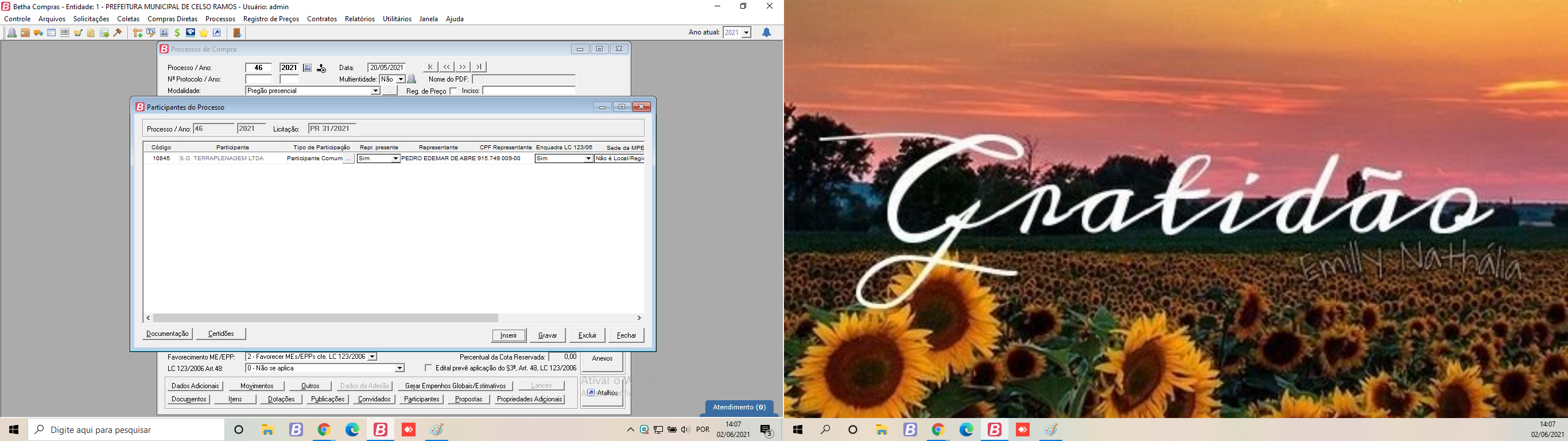 Ato contínuo foi aberto o Envelopes de n º 1 (Proposta) da empresa participante dos itens, e, com a colaboração dos membros da Equipe de Apoio, o Pregoeiro examinou a compatibilidade do objeto, prazos e condições de fornecimento, verificando-se que todas as propostas atendem as condições exigidas com o Edital.Em sequência, a Pregoeira convidou a empresa que estava presencialmente para dar lances no item, conforme segue em anexo.Em seguida, foi aberto o envelope de habilitação da empresa participante, onde foi verificada que a empresa apresentou todas as certidões válidas, assim sendo, a mesma foi declarada VENCEDORA.Destaca-se que nenhuma das empresas participantes do Pregão mencionou a intenção de interpor recurso ao presente Certame Licitatório, abdicando assim ao direito de recorrer. Isto posto, os autos seguirão para análise e homologação pela autoridade superior. Nada mais havendo tratar, foi encerrada a sessão, cuja presente ata vai rubricada e assinada pelo Pregoeiro, pelos Membros da Equipe de Apoio e pelos representantes das empresas presentes ao final relacionados.Celso Ramos, 02 de junho de 2021._________________________PREGOEIRALARISSA FABIANE DE OLIVEIRAEquipe de apoio:________________________FERNANDA SPAGNOLI STEFANESMEMBRO_________________________DOLIZETE PIO ALVES DE ALMEIDAMEMBRO_________________________ADELIR PELOZATOMEMBRO_________________________GINALDO DE JESUS OLIVEIRAParticipante:_________________________S.G. TERRAPLANAGEM LTDA EPP